Portfolio Presentation Feedback Form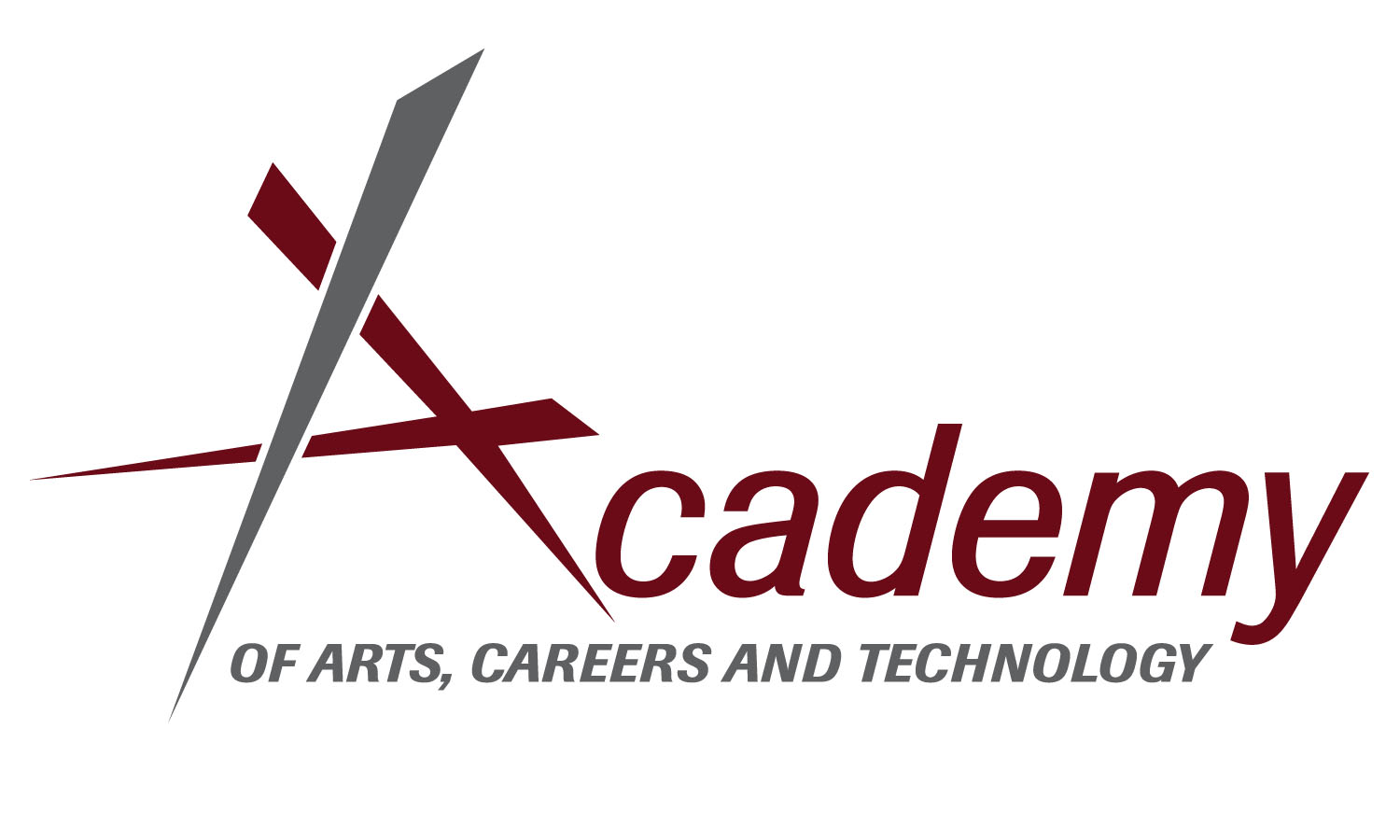 Student Name:								Panelist Name:									Panelist Position:Thank you so much for your time. These rubrics will be considered for the student’s final grade, and they will be given to the student so that they can learn from your feedback. Please rank the student from 1-5 with 5 being the highest or best and 1 being the lowest or worst.  Feel free to explain your ranking for the student in the comment section on the back of this form.Professionalism: Is the student dressed professionally?  Do they speak in an appropriately formal register?  Do they exude confidence?
	1			2			3			4			5Presentation Technology: Does the presentation work seamlessly? Has the student prepared for technology? Are slides engaging? Dynamic? 
	1			2			3			4			5Presentation Content: Does the presentation cover the student’s past, academics, CTE education, Capstone Project, service, and future plans?
	1			2			3			4			5Interest Level: Does the student capture your interest? Is the presentation engaging and positive? Does the student speak extemporaneously rather than read from slides?
	1			2			3			4			5Please include any other comments for the student on the back of this form.Comment Section